Publicado en Madrid el 24/03/2020 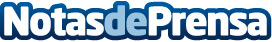 Cambium Networks amplía su colaboración con Facebook ConnectivityCambium Networks, un proveedor líder mundial de soluciones para redes inalámbricas, ha anunciado hoy que está trabajando en colaboración con Facebook Connectivity en distintas iniciativasDatos de contacto:Cambium NetworksNota de prensa publicada en: https://www.notasdeprensa.es/cambium-networks-amplia-su-colaboracion-con Categorias: Nacional Telecomunicaciones Innovación Tecnológica http://www.notasdeprensa.es